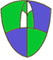 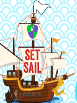 The focus for this term will be:Literacy and English:Reading – Developing understanding of fact vs opinionPhonics – continuation of segmenting words into sounds – to develop decoding for reading and encoding for spelling.  Sounds include final blends ng, nk, ve, -y, ed, digraphs – sh, ch, long vowel – oo Writing – Note takingEditing and up-levelling writingListening & TalkingPresenting weather reports in group presentation.Numeracy and Mathematics:Mental subtraction strategies for addition up to 100.Written subtraction strategies including exchange for 2 digit numbers.Measuring length in metres and centimetresMultiplication including 2, 5 and 10 times tables.Health and Wellbeing:PE – Gymnastics – Using equipment and creating sequencesPE – Athletics – developing throwing, running and jumping techniques.Sex Education (P4 only) – Understanding differences and growth and change.Interdisciplinary Learning:Our Living Planet – food chains, living/non-living things, the water cycleWeather – measuring the weather, creating forecasts, note takingLocal Area – creating and following simple maps, comparing/contrasting the past and the present, looking at land use.Any other information: